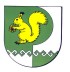 от   « 6 »  апреля  2023 г.   № 165О внесении изменений в постановление Администрации Моркинского муниципального района от 25 января 2021 г. №20 «Об имущественной поддержке субъектов малого и среднего предпринимательства при предоставлении муниципального имущества Моркинского муниципального района»В соответствии с постановлением Правительства Республики                Марий Эл от 27 декабря 2022 г. № 576 «Об утверждении Порядка предоставления в аренду недвижимого имущества, включенного в перечень государственного имущества Республики Марий Эл, свободного от прав третьих лиц (за исключением права хозяйственного ведения, права оперативного управления, а также имущественных прав субъектов малого               и среднего предпринимательства), предусмотренного частью 4 статьи 18 Федерального закона от 24 июля 2007 г. N 209-ФЗ «О развитии малого                       и среднего предпринимательства в Российской Федерации», техническое состояние которого требует проведения капитального ремонта, реконструкции, либо проведения иных работ», Администрация Моркинского муниципального района п о с т а н о в л я е т:Внести в Правила формирования, ведения и обязательного опубликования перечня муниципального имущества Моркинского муниципального района, свободного от  прав третьих лиц (за исключением права хозяйственного ведения, права оперативного управления, а также имущественных прав субъектов малого и среднего предпринимательства), предусмотренного частью 4 статьи 18 Федерального закона от 24 июля               2007 г. №209-ФЗ «О развитии малого и среднего предпринимательства                             в Российской Федерации», утвержденные постановлением Администрации Моркинского муниципального района от 25 января 2021 г. №20                          «Об имущественной поддержке субъектов малого и среднего предпринимательства при предоставлении муниципального имущества Моркинского муниципального района», следующее изменение:подпункт «ж» пункта 2 изложить в следующей редакции:«ж) муниципальное недвижимое имущество не признано аварийным             и подлежащим сносу, техническое состояние которого требует капитального ремонта, реконструкции либо проведения иных работ, необходимых для привидения имущества в пригодное для эксплуатации состояние, согласно действующим строительным, санитарным, противопожарным и иным нормам и правилам в соответствии с Порядком предоставления в аренду недвижимого имущества, включенного в перечень муниципального имущества Моркинского муниципального района , свободного от прав третьих лиц (за исключением права хозяйственного ведения, права оперативного управления, а также имущественных прав субъектов малого               и среднего предпринимательства), предусмотренного частью 4 статьи                    18 Федерального закона от 24 июля 2007 г. №209-ФЗ «О развитии малого                 и среднего предпринимательства в Российской Федерации», техническое состояние которого требует капитального ремонта, реконструкции, либо проведенных иных работ, утвержденным постановлением Администрацией Моркинского муниципального района.»2. Разместить настоящее постановление на официальном интернет-портале Республики Марий Эл в разделе «Администрация Моркинского муниципального района».3.Контроль за исполнением данного постановления возложить                     на заместителя главы Администрации Моркинского муниципального района Тихонову А.М.Глава АдминистрацииМоркинского муниципального района 					 А. ГолубковМОРКО МУНИЦИПАЛЬНЫЙ РАЙОН  АДМИНИСТРАЦИЙПУНЧАЛАДМИНИСТРАЦИЯМОРКИНСКОГО МУНИЦИПАЛЬНОГО РАЙОНАПОСТАНОВЛЕНИЕ